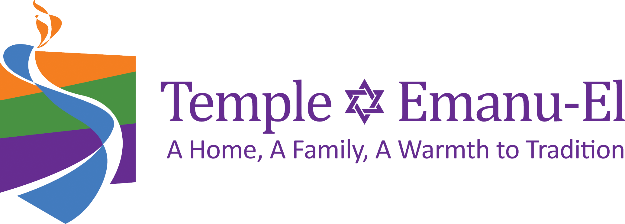 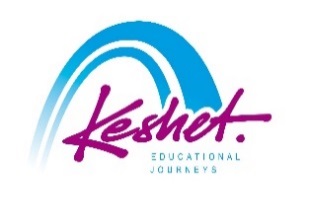 Family Adventure in IsraelLed by Rabbi Benj FriedJune 19-30, 2022March 3, 2022Land Package Price Per Person:	$3,500In double occupancy hotel accommodations; based on a minimum of 35 paying participants. If there will be fewer than 35 paying participants, the price per person will increase.Additional Fees Billed and Paid Separately (not included in package price above)Standard Tips & Gratuities    $140 per person For guide, bus driver, hotel bell staff and waiters for included meals.Options & DiscountsDeposit & Payment Schedule   Refund Schedule per Person For cancellation or non-participation for any reason   Payment Options Online – Pay with MasterCard or Visa online at https://www.keshetisrael.co.il/registration-form Check – Mail a check payable to Educational Encounters International, Inc. to:Educational Encounters International, Inc., 110 Chestnut Ridge Road, Suite 228, Montvale, NJ 07645Keshet strives to offer fair pricing and therefore does not budget for contingencies resulting from weather or security issues. Itineraries may be altered as a result of these factors. Also, the prices listed reflect rates quoted by hotels and vendors as of August 2021.  In the event of devaluation of the US dollar exchange rates, hotels and other vendors may add surcharges; Keshet reserves the right to pass such increases on to trip participants.AccommodationsPackage Price IncludesNot Included in Package Price
Trip Insurance – see attached page for more detailKeshet urges you to purchase cancellation insurance and supplemental medical coverage (which covers preexisting conditions). We recommend the "Cancel For Any Reason" policies which offer the broadest coverage. The medical coverage included in most travel insurance is a secondary, supplemental policy, which means that in case of a medical claim, you will first need to file with your own US medical insurance before filing for coverage of medical expenses covered by the travel insurance.    Please note that most insurance policies require purchase within 10-14 days of your date of registration for the trip.  While you are free to purchase insurance from any company of your choice, Keshet has made arrangements with SMS-Travel Insurance Center of Omaha, Nebraska. SMS has over 25 years of experience as worldwide insurance brokers and can help you choose the policy that best meets your needs. Our contact people are Jeffrey Barr and Dani Eisenstock:E-mail: info@travelinsuranceisrael.com	       USA phone: 1-888-747-3773 	Mention promo code: KESHETPlease note: We cannot accept responsibility for any losses or expenses which you or any member of your party may incur as a result of failure to secure adequate insurance coverage.Please contact Geoff Winston, Keshet’s Programs Director, with any questions about the trip: geoff@keshetisrael.co.ilTRAVEL INSURANCEA general overview and brief explanation of terminology for most travel insurance plansTrip Insurance is more important now than ever before. We cannot accept responsibility for any losses or expenses that you or any member of your party may incur as a result of failure to secure adequate insurance coverage.Please note that in general, only “Cancel for Any Reason” (CFAR) policies cover cancelations due to COVID-19 (or any pandemic), reimbursing you up to 75% of prepaid, non-refundable costs. The CFAR policy must be purchased within 14 days (for group policies) or 10 days (for individual policies) of your first deposit payment made towards the trip. It can also be purchased prior to making any payments.Trip Cancellation – This allows for reimbursement of prepaid, non-refundable trip costs in the event that you need to cancel your participation in the trip. A standard trip cancellation policy provides coverage only if you cancel for one of a number of specific, covered reasons spelled out in the terms of the policy (illness, injury, a close relative in a life threatening situation, etc.) for which you can be reimbursed for up to 100% of the non-refundable trip costs. Some standard policies offer the option of adding Cancel For Any Reason (CFAR) coverage.If you add CFAR coverage, you will be covered for cancellation for any reason. With CFAR coverage, if you cancel for reasons specified in the standard policy as “covered reasons” you are entitled to 100% reimbursement. If you cancel for reasons not specified in the policy you will be entitled to 75% reimbursement. __________________________________________________________________________________________________________________Trip Interruption – This allows for reimbursement, most commonly in a situation when a person needs to leave their trip in the middle, or misses part of the trip, due to a “covered reason”. This benefit pays up to 150% of the amount insured (taking into account the likely added costs of needing to leave early or possibly being forced to stay longer.) Your trip interruption must be due to a “covered reason”. Some plans offer an additional option of purchasing “trip interruption for any reason” coverage which will reimburse you 75% for trip interruption for any reason – including trip interruption for reasons not covered by the standard policy. Medical Protection – This is normally “indemnity coverage”, meaning that you will need to pay the medical expenses directly and the insurance company will reimburse you later. In some emergency situations, the insurance will pay the medical provider directly. Standard coverage is between $50,000 and $150,000, depending on the plan. There is also supplemental coverage available if you feel more comfortable with higher medical cost limits.Emergency Medical Evacuation – When deemed necessary for a person to have medical care provided at a facility in the United States.  Standard coverage is between $500,000 and $1,000,000.Travel Delay – If your flight is delayed (typically) 6 hours or more and due to the delay you incur costs - those costs are covered. The standard limit is $200 per day but it varies by plan.Missed Connection – If your original flight is delayed (typically) by 3 hours or more and it results in your missing a connecting flight, you can be reimbursed for resulting additional costs. Standard coverage for this $500, but it varies by plan.Baggage & Personal Item Protection – If your baggage and/or personal items are damaged or lost by a common carrier, you can be reimbursed for the value, up to the policy limits. Baggage Delay – If your luggage is delayed (normally 12 hours or more) you can be reimbursed for costs incurred due to the delay, up to the policy limits.____________________________________________________________________________        Preexisting medical conditions can be covered under most policies by following certain guidelines when purchasing the insurance.       The insurance information provided above is of a general nature only. Keshet urges you to purchase trip cancellation insurance and supplemental medical coverage (which covers preexisting conditions) which meet your particular needs. We recommend the "Cancel For Any Reason" policies which offer the broadest coverage.        While you are free to purchase insurance from any company of your choice, Keshet has made arrangements with Travel Insurance Israel. With offices in both Israel and Omaha, Nebraska they have over 25 years of experience as worldwide insurance brokers and can help you choose the policy that best meets your needs. Our contact people are Jeffrey Barr and Dani Eisenstock E-mail: info@travelinsuranceisrael.com  USA phone: 1-888-747-3773   Mention promo code: KESHET.  You can also get a quote and purchase insurance directly at the following link:  Get Travel Insurance OnlineOptionWhat is it?Add/DeductSingle Occupancy One person per hotel room (limited availability)Add       $1,190 Child as third in roomFor one child under 13 years old as a third in a roomDeduct $520Adult as third in roomFor one participant age 13 and up as a third in a roomDeduct $280March 10, 2022Deposit of $500 per participant (applied to total payment)April 10, 202250% payment dueMay 19, 2022Payment due in full (including tips)Cancellation afterRefundMarch 10, 2022Full refund less $300 per personApril 10, 2022Full refund less $ 1,200 per personMay 19, 2022Full refund less $ 2,400 per personJune 1, 2022No RefundHotelDatesHotelDatesTal by the Beach Hotel, Tel AvivJune 19-22Ruth Hotel, TzfatJune 22-24King Solomon Hotel, JerusalemJune 24-30“Meet & Greet” service at Ben Gurion International Airport for group flightOne group transfer from and to Ben Gurion International Airport for group flightAll group transportation in Israel on private chartered bus as per the itinerary All hotel accommodations – double occupancy -  as per the itinerary All site admissions and programs as per the itineraryIsraeli breakfast every morning plus 7 additional included mealsKeshet Israel Tour Educator Customized SourcebookKeshet hat and insulated water bottleKeshet Luggage Tags and Map of IsraelAirfareMeals on your own  Laundry servicePersonal charges at hotels and restaurants Medical & Trip Insurance Tips for youth counselorsVAT at hotels for Israeli citizens